106學年度中等學校五人制足球錦標賽 決賽成績證明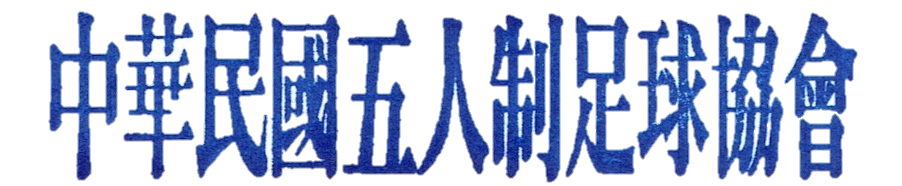 組別名次高中男子組高中女子國中男子組國中女子組第一名嘉義縣民雄農工臺東縣臺東體中高雄市後勁國中臺東縣臺東體中第二名桃園市六和高中屏東縣來義高中桃園市中興國中嘉義縣新港國中第三名高雄市瑞祥高中高雄市瑞祥高中臺北市北投國中臺東縣大武國中第四名臺北市和平高中嘉義縣民雄農工新竹縣博愛國中臺中市雙十國中第五名臺東縣臺東專校花蓮縣上騰工商臺中市爽文國中嘉義縣過溝國中第六名臺南市新豐高中屏東縣東港高中新竹縣博愛國中第七名宜蘭縣南澳高中臺中市安和國中屏東縣東港高中第八名臺南市臺南高工桃園市慈文國中新竹縣新湖國中